Easy Animal Face for aCrochet Worry MonsterFor Knit-for-Nowthttp://www.knitfornowt.orgThe following pattern shown on a body made to Phyllis's Crochet Worry Monster Pattern.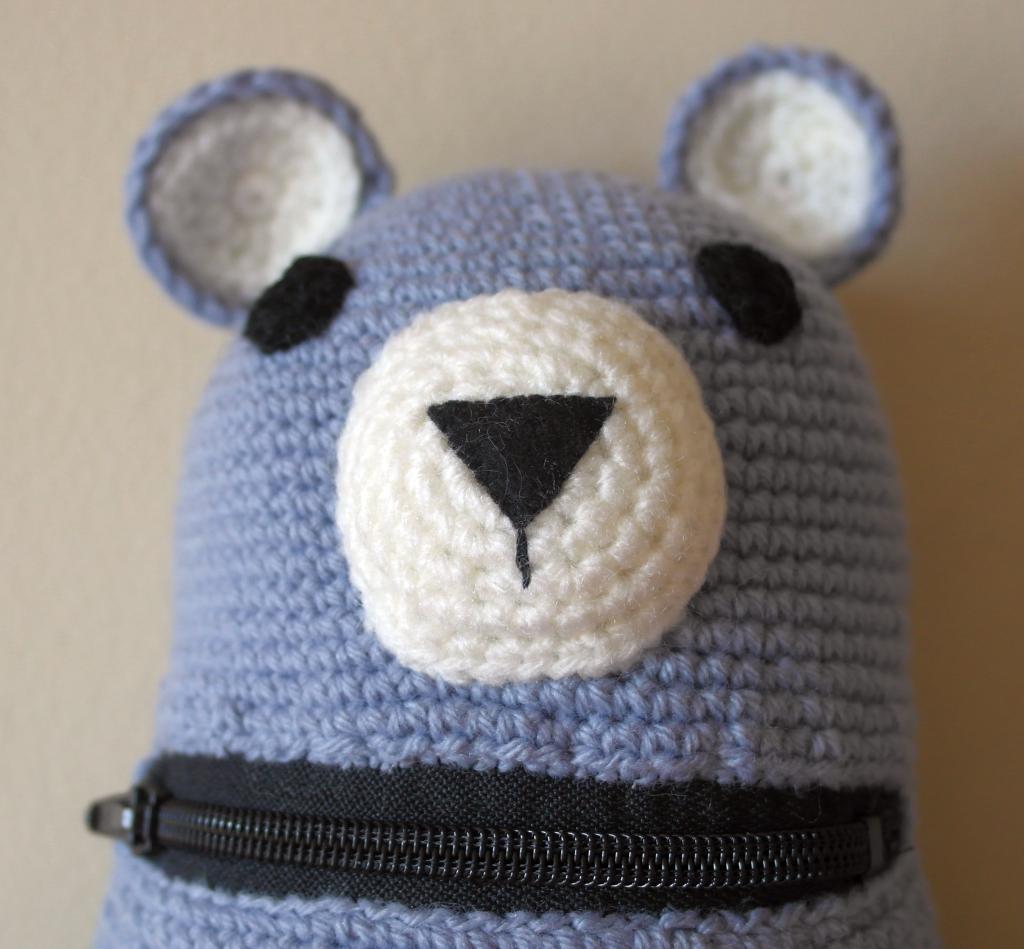 DK yarnSc = single crochetHdc = half double crochetEye8sc into magic circle and pull tight.orChain 3 and 8sc into first chainWork another increase round for a bigger eyeMuzzleIf you know how to increase, start with 6sc into magic circle and increase up to 36 stitches.6sc into magic circle2sc into each stitch - 12‘1sc, increase in next’ 6 times - 18‘2sc, increase in next’ 6 times - 24‘3sc, increase in next’ 6 times - 30‘4sc, increase in next’ 6 times – 36Add nose feature with embroidery or feltEarsWorked in 2 parts and 2 coloursInner ear6sc in magic circleIncrease with 14 hdc into next roundIncrease with 18 sc into next round Outer ear6sc in magic circleIncrease to 14 hdc into next roundIncrease to 21 hdc into next roundWork 21 sc into next round 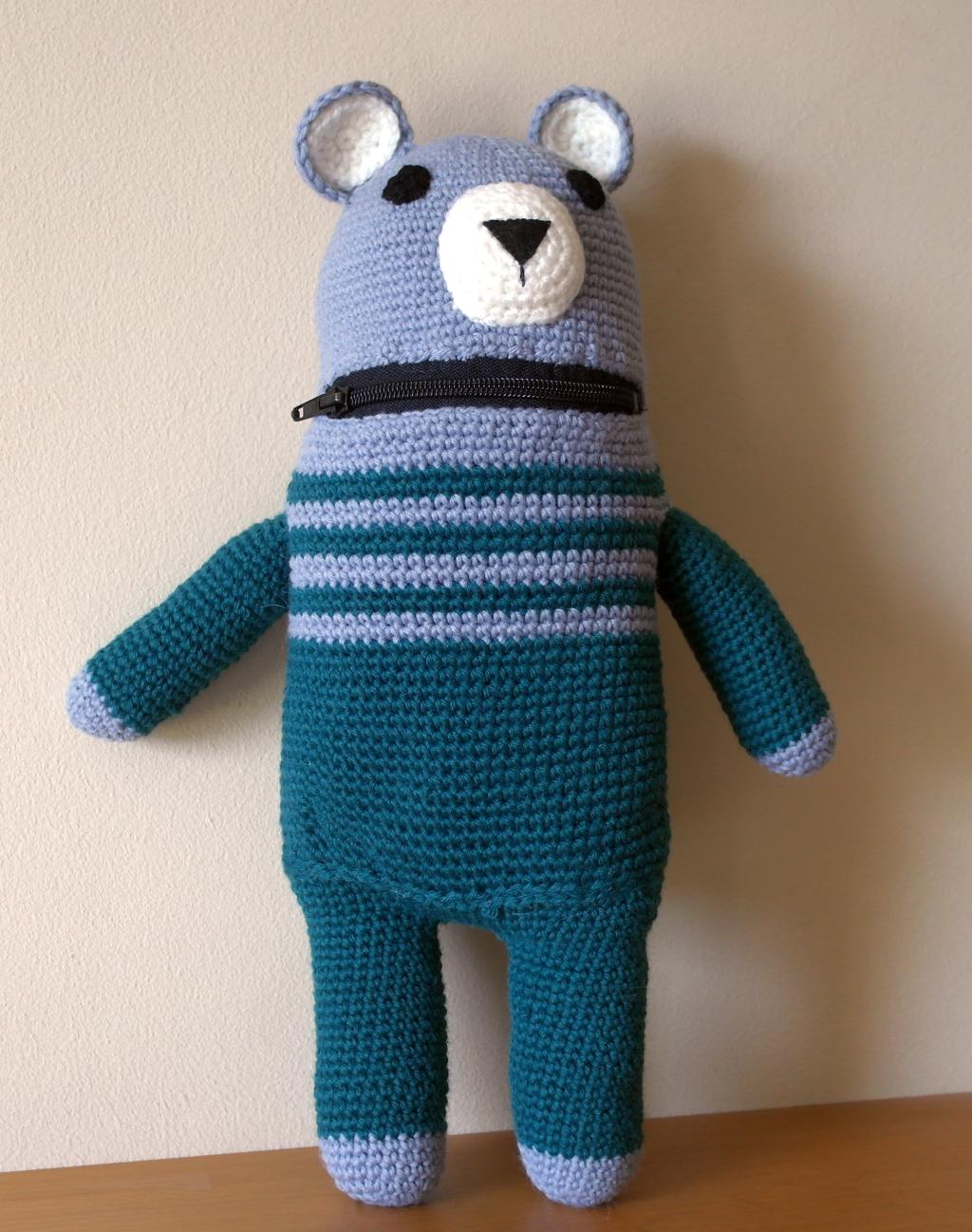 ©2020 Phyllis at http://www.inky.work This guide may be used, reproduced, and reprinted only for charitable and personal use.